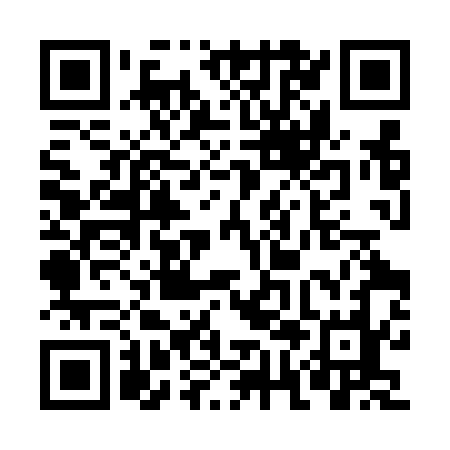 Prayer times for Nizhny Novgorod, RussiaMon 1 Apr 2024 - Tue 30 Apr 2024High Latitude Method: Angle Based RulePrayer Calculation Method: Spiritual Administration of Muslims of RussiaAsar Calculation Method: ShafiPrayer times provided by https://www.salahtimes.comDateDayFajrSunriseDhuhrAsrMaghribIsha1Mon3:345:3312:083:386:438:342Tue3:315:3112:073:406:458:373Wed3:275:2812:073:416:478:404Thu3:245:2512:073:426:498:435Fri3:205:2312:073:436:528:456Sat3:175:2012:063:446:548:487Sun3:135:1812:063:456:568:518Mon3:105:1512:063:466:588:549Tue3:065:1212:053:477:008:5710Wed3:035:1012:053:487:029:0011Thu2:595:0712:053:497:049:0312Fri2:555:0512:053:507:069:0613Sat2:515:0212:043:517:089:0914Sun2:484:5912:043:527:109:1215Mon2:444:5712:043:547:129:1516Tue2:404:5412:043:557:149:1917Wed2:364:5212:033:567:169:2218Thu2:324:4912:033:577:189:2519Fri2:284:4712:033:577:219:2920Sat2:244:4412:033:587:239:3221Sun2:204:4212:033:597:259:3622Mon2:154:3912:024:007:279:3923Tue2:114:3712:024:017:299:4324Wed2:094:3412:024:027:319:4725Thu2:084:3212:024:037:339:4826Fri2:074:3012:024:047:359:4927Sat2:064:2712:024:057:379:5028Sun2:054:2512:014:067:399:5129Mon2:044:2312:014:077:419:5230Tue2:024:2012:014:087:439:52